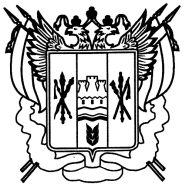 РОССИЯ
РОСТОВСКАЯ ОБЛАСТЬ ЕГОРЛЫКСКИЙ РАЙОН
АДМИНИСТРАЦИЯ ШАУМЯНОВС КОГО СЕЛЬСКОГО ПОСЕЛЕНИЯ(ПРОЕКТ)ПОСТАНОВЛЕНИЕ января 2020 г.                            №                       х. ШаумяновскийО внесении изменений в постановление Администрации Шаумяновского сельскогопоселения от 24.12.2018г № 109 Об утверждении  муниципальной программы Шаумяновского сельского поселения«Развитие физической культуры и спорта» В соответствии с постановлениями Администрации Шаумяновского сельского поселения № 82  от 12.09.2018 «Об утверждении Порядка разработки, реализации и оценки эффективности муниципальных программ Шаумяновского сельского поселения», а также  руководствуясь  Уставом муниципального образования «Шаумяновского сельское поселение»,                                                 ПОСТАНОВЛЯЮ:        1. Внести в приложение №1 постановления Администрации Шаумяновского сельского поселения от 24.12.2018 №109 «Об утверждении муниципальной программы Шаумяновского сельского поселения «Развитие физической культуры и спорта»  изменения согласно приложению к настоящему постановлению.         2. Контроль за исполнением данного постановления оставляю за собой.         3. Постановление вступает в силу с момента подписания.Глава АдминистрацииШаумяновского сельского поселения                                       С.Л. АванесянПриложение к постановлению от .01.2020г. № Изменения вносимые в приложение №1 постановления Администрации Шаумяновского сельского поселения от 24.12.2018 №109 «Об утверждении муниципальной программы Шаумяновского сельского поселения «Развитие физической культуры и спорта»:1. В разделе «Паспорт муниципальной программы Шаумяновского сельского поселения «Развитие физической культуры и спорта» подраздел «Объемы и источники финансирования Программы» изложить в редакции:2. Раздел 3 «Система программных мероприятий» изложить в следующей редакции:Раздел 3Система программных мероприятийОбъемы и источники финансирования Программыфинансирование программных мероприятий осуществляется за счет средств бюджета Шаумяновского сельского поселения Егорлыкского района  и  составляет:2019 год –   0,0 тыс. рублей2020 год –   50,0 тыс. рублей2021 год –   10,0 тыс. рублей2022 год –   10,0 тыс. рублей2023 год –   115,0 тыс. рублей2024 год –   115,0 тыс. рублей2025 год –   115,0 тыс. рублей2026 год –   115,0 тыс. рублей2027 год –   115,0 тыс. рублей2028 год –   115,0 тыс. рублей2029 год –   115,0 тыс. рублей2030 год –   115,0 тыс. рублей Источник финансирования – бюджет Шаумяновского сельского поселения. Объемы финансирования программы подлежат уточнению в установленном порядке при формировании бюджетов на очередной финансовый год и плановый период.№п/пСодержаниемероприятийИсточникфинанси-рованияОбъемы финансированияОбъемы финансированияОбъемы финансированияОбъемы финансированияОбъемы финансированияОбъемы финансированияОбъемы финансированияОбъемы финансированияОбъемы финансированияОбъемы финансированияОбъемы финансированияОбъемы финансированияОбъемы финансированияИсполни-телиПро-граммы№п/пСодержаниемероприятийИсточникфинанси-рованияИТОГО:201920202021202220232024202520262027202820292030Исполни-телиПро-граммы1. Спортивно-массовая и физкультурно-оздоровительная работа с населением Шаумяновского сельского поселения1.1.Проведение спортивно-массовых мероприятий повидам спорта среди населения990,00,050,010,010,0115,0115,0115,0115,0115,0115,0115,0115,0Администрация Шаумяновского сельского поселенияПриобретение инвентаря и спортивной экипировки (формы)бюджетШаумяновского сельского поселения990,00,050,010,010,0115,0115,0115,0115,0115,0115,0115,0115,0Администрация Шаумяновского сельского поселенияИтого по разделу:990,00,050,010,010,0115,0115,0115,0115,0115,0115,0115,0115,02. Физкультурно-оздоровительная работа с детьми, подростками и молодежью2.1.Участие в районных спортивно-массовых мероприятий по видам спорта:Администрация Шаумяновского сельского поселения- среди допризывной ипризывной молодежибезфинанси-рованияАдминистрация Шаумяновского сельского поселения3. Массовый спорт по месту жительства3.1.Организация работы и проведение спортивных мероприятий на спортивных площадках по месту жительствабезфинанси-рованияАдминистрация Шаумяновского сельского поселения4. Пропаганда здорового образа жизни«Информационно-пропагандистская деятельность»4.1.Пропаганда здорового образа жизни  средствами массовой информации, размещение наглядной агитации на спортивную темубезфинанси-рованияАдминистрация Шаумяновского сельского поселенияИтого по разделу: